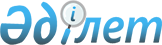 О мерах по государственной поддержке экспорта зерна и продуктов его переработки
					
			Утративший силу
			
			
		
					Постановление Правительства Республики Казахстан от 8 апреля 1999 года N 380. Утратило силу постановлением Правительства Республики Казахстан от 20 февраля 2008 года N 171.



      


Сноска. Постановление Правительства Республики Казахстан от 8 апреля 1999 года N 380 утратило силу постановлением Правительства Республики Казахстан от 20 февраля 2008 года 


 N 171 


 (вводится в действие со дня первого официального опубликования).



      В целях расширения возможностей экспорта зерна и защиты интересов экспортеров, развития инфраструктуры рынка зерна, Правительство Республики Казахстан постановляет: 



      1. 




      Сноска. Пункт 1 утратил силу - постановлением Правительства РК от 8 июля 2003 года N 


 669 


 .





      2. Министерству сельского хозяйства, Министерству энергетики, индустрии и торговли, Министерству финансов, Министерству юстиции, Национальному Банку (по согласованию), Национальной комиссии по ценным бумагам Республики Казахстан (по согласованию) в месячный срок рассмотреть возможность внедрения пилотного проекта по использованию зерновых расписок элеваторов в качестве залогового документа и внести согласованное предложение в Правительство Республики Казахстан.



     3. Настоящее постановление вступает в силу со дня подписания.


     Премьер-Министр




     Республики Казахстан


					© 2012. РГП на ПХВ «Институт законодательства и правовой информации Республики Казахстан» Министерства юстиции Республики Казахстан
				